产品特点 Features10环喉箍架由标准粗号线制成 可以装10种直径尺寸的喉箍：        小喉箍(5. 6mm到16mm)         小喉箍(7. 9mm到22mm)        #6 (9.5 mmflJ22mm)         #10(14 mm到27mm)        #12(14 mm到32mm)        #16(17. 5mm到38mm)        #20(19mm到44mm)        #28(33 mm到57mm)        #32 (40mm到64mm)        #36 (46mm到57mm)标识面板上有喉箍直径和管的型号 在标识面板上可贴标签 喉箍需另购带挂钩，可以挂在柜台上、墙上和面板上 成品，不需要组装耐用黑色喷粉涂层，带黑色或白色标识 面板技术参数 Specifications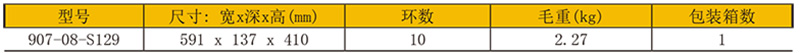 